RAINBOW SCRATCH ARTTAKE-AND-MAKEWE PROVIDE:rainbow scratch paperwooden stylusYOU PROVIDE:an idea!INSTRUCTIONSDecide what you’d like to draw on your paper.Take your wooden stylus and gently scratch off the top layer of black to reveal a rainbow underneath!Send a photo of your work to rocklibrarystaff@gmail.com to be entered to win a prize!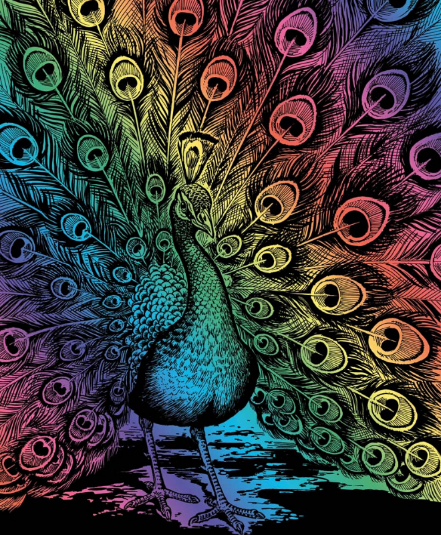 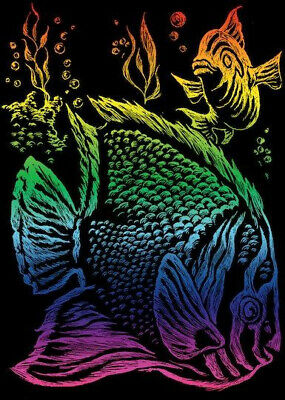 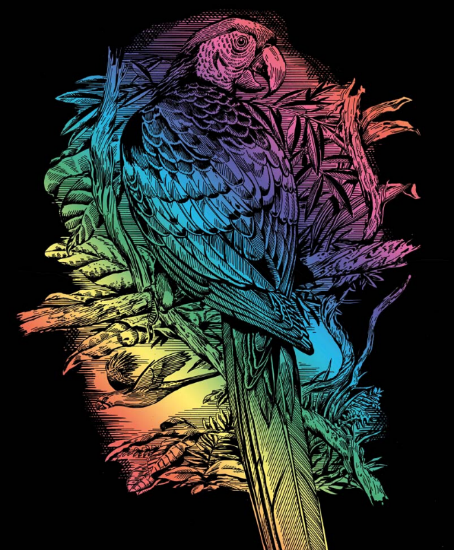 